Меню на 23 сентября  2022г.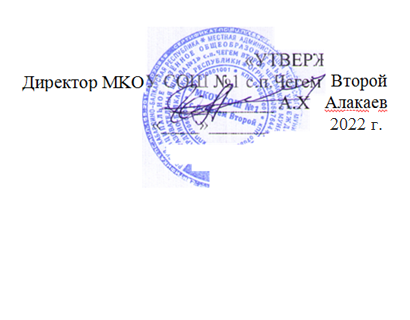 день:                                                3     пятницавозрастная категория:                     7-11 летсезон :                                             осеннее- зимнее№ рец.№ рец.№ рец.наименование блюдамасса порциибелкижирыуглеводыэнергетическая ценность, ккалстоим.ЗавтракЗавтракЗавтракЗавтракЗавтракЗавтракЗавтрак54-3з-2020Овощи в нарезке (помидор)600,70,12,312,84,7654-24м-2020Шницель из курицы7514,43,310,1127,126,3254-11г-2020Картофельное пюре1503,25,219,8139,410,0054-2гн-2020Чай  с сахаром2000,206,526,82,12Пром.Хлеб пшеничный302,370,314,4970,51,29Пром.Хлеб ржаной251,70,38,442,70,69Итого:54022,579,2061,59419,3045,18